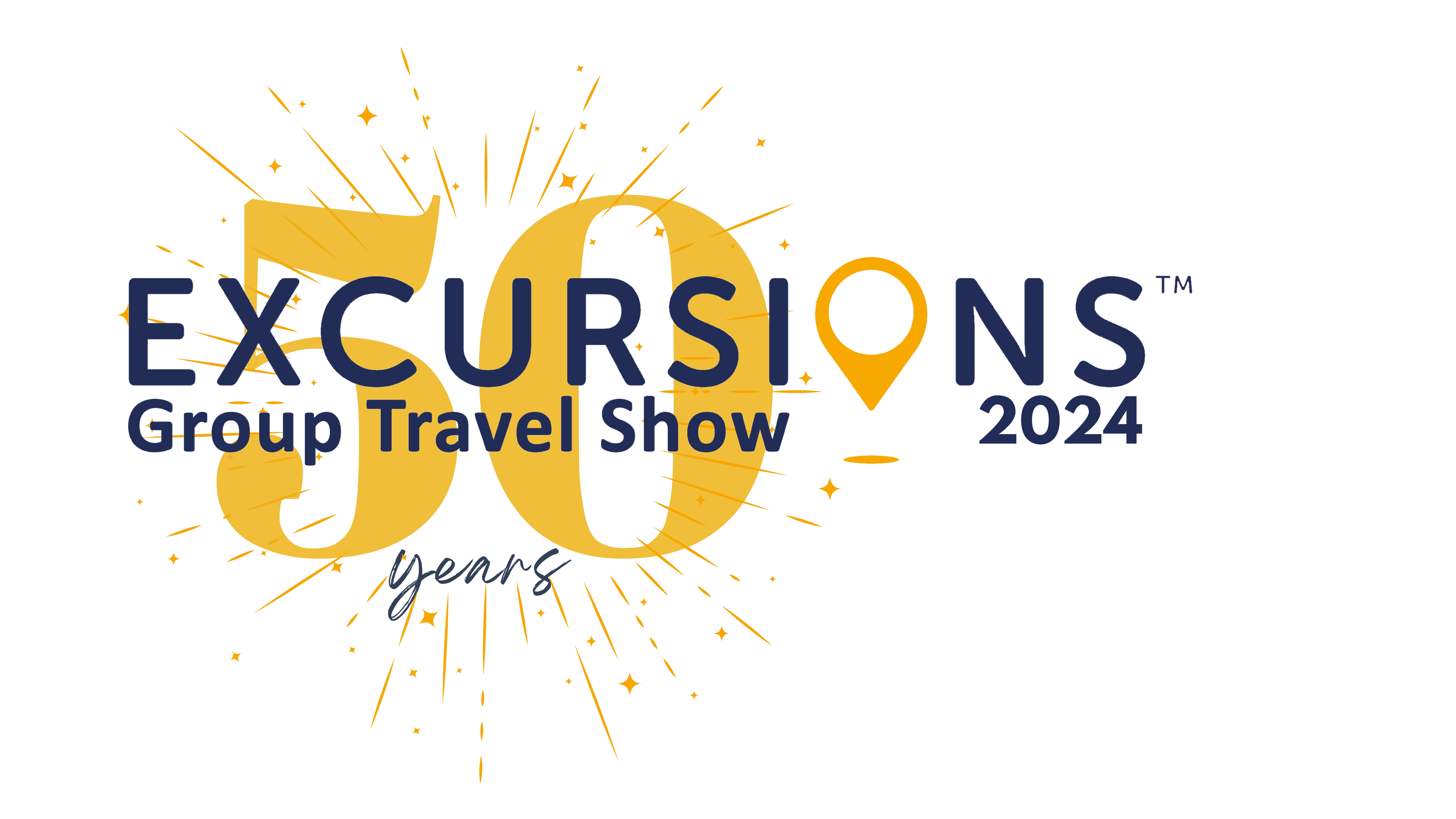 Gimme, gimme, gimme….free entry to the leading Group Travel Show! Pre-register now for Excursions 2024Pre-registration is now open for free entry to Excursions™ 50th anniversary show on Saturday 27th January 2024 at Wembley Stadium.Be inspired with a whole host of group travel ideas for day trips, short breaks and weeklong holidays at the original, and leading one-day group travel show. Discover the latest tours, exhibitions and special offers available to groups and network with destinations, attractions, venues, cruise companies, tour operators and many more tourism businesses from the UK and near Europe.  Pre-registered visitors will receive priority booking on the pre-show fam trips, mini stadium tour and the popular coach transfer programme which will offer visitors return transport to Wembley Stadium for just £5pp.  With the support of Coach Marque and their accredited members, the coaches will be collecting/dropping off visitors at the following locations:Coach 1 – Chichester – Worthing – Brighton – Crawley – EpsomCoach 2 – Southend on Sea – Rayleigh – Basildon – RomseyCoach 3 – Paddington – Victoria – Kings Cross – EustonCoach 4 – Stratton Easton’s Yard – Ipswich – Chelmsford Coach 5 – Folkestone – Ashford – Maidstone – Rochester – Eltham Court RoadThe coach transfers are scheduled to arrive in time for visitors to enjoy our exciting show opener. 2024 not only marks Excursions™ Show’s 50th anniversary but also 50 years since Abba won the Eurovision Song Contest with their infamous performance of Waterloo.  We can't reveal all just yet but it's safe to say that the show opener will be a real homage to the 70s, with bright colours, groovy costumes, sequins galore, some of the most recognisable tunes of the last five decades plus a very special guest!So, the name of the game is....be a super trouper and register now for Excursions™ 2024 for an extra special, fun and inspirational Excursions™ show.  Pre-register for free show entry at https://www.excursionsshow.com/ ENDS